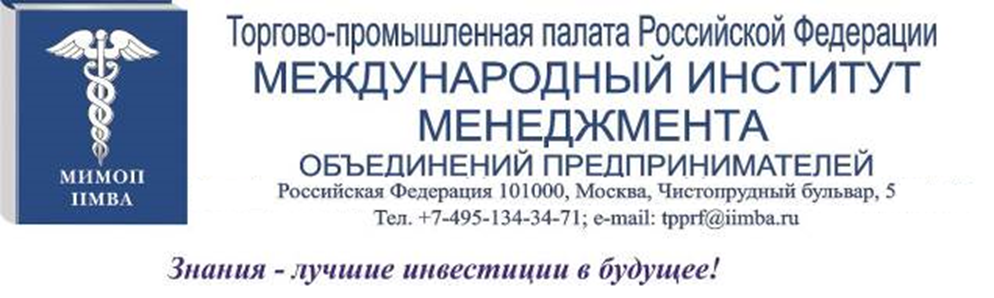 УВАЖАЕМЫЕ КОЛЛЕГИ!Предлагаем Вам рассмотреть возможность участия в весенней сессии представителей заказчика и исполнителей государственного оборонного заказа (далее – ГОЗ) на тему:«Жизненный цикл ГОЗ и комплаенс-контроль в организациях оборонно-промышленного комплекса России на всех стадиях от размещения заданий и заключения контрактов до поставки продукции и окончательных расчетов».Дата проведения: 17-19 апреля 2024 года. Мероприятие состоится по адресу: г. Москва, Чистопрудный бульвар, д.5, Деловой центр Торгово-промышленной палаты Российской Федерации. Для удобства специалистов из регионов параллельно будет организована онлайн-трансляция.Модератор сессии: Н.А. Ермолаев, практик в области государственного регулирования цен на продукцию, поставляемую по ГОЗ, представитель предприятия крупнейшего концерна оборонно-промышленного комплекса России (далее – ОПК), экс-начальник 5 отдела Управления авиационной, ракетно-космической и атомной промышленности ФАС России.В экспертном составе: Р.Д. Шацкий, заместитель директора Департамента контрактно-договорной работы Госкорпорации «Роскосмос», эксперт в области контрактно-договорной работы в сфере закупок для государственных нужд и ГОЗ, экс-работник ФАС России и Минобороны России; А.Е. Палкин, начальник отдела методологии ценообразования и ВВСТ Департамента ОПК Минпромторга России; К.С. Яромолинская, руководитель планово-экономического отдела ведущей прибыльной организации ОПК; И.А. Никитин, начальник отдела Управления контроля ракетно-космической, атомной промышленности и авиастроения ФАС России. Первая часть весенней сессии (подготовительная) направлена на систематизацию и закрепление знаний о ГОЗ. К участию в ней приглашаются менее опытные специалисты ОПК, которым совместно с экспертами предстоит закрепить устоявшиеся термины и определения, проследить взаимосвязь нормативно-правовых актов и процессов, побывать в роли поставщика и заказчика продукции, а также разобраться в основных принципах, которые помогут избежать ошибок на работе. Во второй части весенней сессии (основной) акцент будет сделан на контрактации с учетом обязательных и новых требований законодательства, ценообразовании и обосновании затрат, выстраивании эффективного взаимодействия участников процесса и структурных подразделений внутри организации ОПК, а также правовом инструментарии, способствующем снижению рисков при выполнении заданий по ГОЗ.В конце весенней сессии запланирована итоговая дискуссия, в рамках которой участникам будет предложено провести корреляцию между требованиями законодательства о ГОЗ и системой комплаенс-контроля в их организациях, что поможет в дальнейшем более оперативно и эффективно реагировать на изменения и риски, улучшая данную систему.ПРОГРАММА МЕРОПРИЯТИЯ:*ЧАСТЬ 1 (17 АПРЕЛЯ 2024 г., С 10:00 ДО 15:30 МСК). ПОДГОТОВИТЕЛЬНАЯ.ЖИЗНЕННЫЙ ЦИКЛ ГОЗ: ОБЗОР НОРМАТИВНО-ПРАВОВОЙ БАЗЫ, СТРУКТУРИРОВАНИЕ И ЗАКРЕПЛЕНИЕ ТЕОРЕТИЧЕСКИХ ЗНАНИЙ И ОБЩИХ ПОДХОДОВ К ПОЭТАПНОЙ РЕАЛИЗАЦИИ ЗАДАНИЙ ПО ГОЗ.Н.А. Ермолаев, К.С. ЯрмолинскаяТерминология, нормативно-правовое регулирование, предконтрактная работа. Иерархия нормативно-правовых актов в сфере ГОЗ.Этапы жизненного цикла ГОЗ от размещения заданий до поставки продукции и окончательных расчетов.Федеральный закон от 29.12.2012г. №275-ФЗ «О государственном оборонном заказе» (далее по тексту - №275-ФЗ): основные положения, права и обязанности головного исполнителя, а также возможности и ограничения, связанные с исполнение государственных контрактов, контрактов по ГОЗ (далее – контрактов).Основные признаки заключения контракта в рамках ГОЗ. Нивелирование рисков нарушения требований законодательства при заключении и исполнении контрактов.Основы банковского сопровождения. Режим использования отдельного банковского счета (далее – ОБС).Идентификатор государственного контракта (далее – ИГК). Порядок его формирования в соответствии с Приказом Минобороны России от 11.08.2015 №475 «Об утверждении Порядка формирования ИГК по ГОЗ».Основные запреты и ограничения в рамках ГОЗ: действия (бездействие) головного исполнителя, исполнителя, влекущие за собой необоснованное завышение цен на продукцию, поставляемую по ГОЗ; неисполнение или ненадлежащее исполнение контракта.Предконтрактная работа в соответствии с Постановлением Правительства РФ (далее – ПП РФ) от 19.09.2022г. №1658 «О типовых условиях контрактов, заключаемых в целях выполнения ГОЗ, и о внесении изменений в Положение о примерных условиях контрактов по ГОЗ» (далее - ПП РФ №1658), ПП РФ от 26.12.2013г. №1275 «О примерных условиях контрактов по ГОЗ» с учетом последних внесенных изменений (далее - ПП РФ № 1275).Ценообразование: государственное регулирование, виды и методы определения цен на продукцию, состав затрат и порядок установления прибыли, комплект обосновывающих цены документов.Ценообразование в соответствии с ПП РФ №1465 «О государственном регулировании цен на продукцию, поставляемую по ГОЗ, а также о внесении изменений и признании утратившими силу некоторых актов Правительства РФ» (далее - ПП РФ №1465).Участники ГОЗ, на которых распространяется государственное регулирование (далее - госрегулирование) цен в соответствии с Распоряжением Правительства РФ от 14.06.2013г. №976-р «Об утверждении перечня продукции по ГОЗ, на которую распространяется госрегулирование цен» (с учетом последних изменений).Комплект документов, обосновывающих цены на продукцию, поставляемую по ГОЗ. Разбор пункта 37 ПП РФ №1465, а также форм документов, утвержденных приказом ФАС России от 16.12.2022г. № 995/22 «Об утверждении форм документов, предусмотренных Положением о госрегулировании цен» (далее – Приказ ФАС России № 995/22).Виды и методы определения цен на продукцию по ГОЗ.Ориентировочная цена - риски и возможности. Фиксированная цена - гарантия цены на весь срок действия контракта.Возмещение фактически понесенных затрат при переводе ориентировочной цены в фиксированную.Порядок установления прибыли на продукцию по ГОЗ, факторы ограничения и порядок расчета.Состав затрат, подлежащий включению в себестоимость продукции, поставляемой по ГОЗ. Отдельные вопросы, связанные с проблематикой определения цен. Приказ Минпромторга России от 08.02.2019г. №334 «Об утверждении порядка определения состава затрат, включаемых в цену продукции, поставляемой в рамках ГОЗ» (далее - Приказ Минпромторга России №334). Приказ Минобороны России от 08.06.2022г. №329 «Об утверждении перечня документов, представляемых в Минобороны России в составе обосновывающих документов при представлении предложений о цене на продукцию, поставляемую по ГОЗ, согласно п. 37 ПП РФ № 1465» (далее - Приказ Минобороны России №329).Порядок применения индексов цен и индексов-дефляторов в соответствии с Приказом Минэкономразвития России от 01.04.2020г. №190 «Об утверждении порядка применения индексов цен и индексов-дефляторов по видам экономической деятельности, а также иных показателей в составе прогноза социально-экономического развития РФ при формировании цен на продукцию, поставляемую по ГОЗ» (далее – Приказ Минэкономразвития России №190).Порядок взаимодействия с Государственным заказчиком, Военным представительством Минобороны России и иными органами военного управления.Рассмотрение Положения о Военном представительстве Минобороны России (далее ВП Минобороны России).Разбор основных критериев проверки цены, заложенных в форму заключения ВП Минобороны России.Разбор заключения и порядок взаимодействия с Государственным заказчиком.Согласование отдельных видов затрат, включаемых в себестоимость продукции по ГОЗ. Взаимодействие с ВП Минобороны России в части комплектности и формата представляемых обосновывающих документов.Инструкции при заполнении описей и реестров документов, предоставляемых в адрес Государственного заказчика: причины возврата, порядок отработки возражений. ЧАСТЬ 2 (18-19 АПРЕЛЯ 2024 г., С 10:00 ДО 17:30 МСК). ОСНОВНАЯ.ЖИЗНЕННЫЙ ЦИКЛ ГОЗ ОТ РАЗМЕЩЕНИЯ ЗАДАНИЙ И ЗАКЛЮЧЕНИЯ КОНТРАКТОВ ДО ПОСТАВКИ ПРОДУКЦИИ И ОКОНЧАТЕЛЬНЫХ РАСЧЕТОВ: ПРАКТИКА ПРИМЕНЕНИЯ ЗАКОНОДАТЕЛЬСТВА И РЕКОМЕНДАЦИИ ЭКСПЕРТОВ ПО СНИЖЕНИЮ РИСКОВ ПРИ ВЫПОЛНЕНИИ ЗАДАНИЙ ПО ГОЗ.Н.А. Ермолаев, Р.Д. Шацкий, К.С. Ярмолинская, И.А. Никитин, А.Е. ПалкинКонтрактация как основа для качественного и своевременного выполнения заданий по ГОЗ без рисков и для Заказчика, и для Исполнителя: обязательные условия в рамках заключения, изменения и исполнения контракта, условия финансирования и возмещения затрат.Договорная работа и особенности взаимодействия участников процесса при выполнении заданий по ГОЗ в соответствии с требованиями №275-ФЗ, ПП РФ от 15.12.2023г. № 2172-72 «О ГОЗ на 2024 год и на плановый период 2025-2026гг.».Порядок авансирования контрактов. Изменения в размерах выплачиваемых авансов.Закрытие информации о закупках в сфере ГОЗ по №44-ФЗ и №223-ФЗ.Информационное обеспечение закупок: как стать поставщиком продукции по ГОЗ; как узнать, что ты поставщик по ГОЗ.Случаи, при которых допускаются изменения условий контрактов. Упрощение положений заключаемых контрактов и правила описания объекта закупки (продукции).Порядок заключения контрактов и договоров, в т.ч. рамочных.Необходимость включения ИГК в контракты, заключаемые в кооперации. Взаимодействие участников ГОЗ и трансляция условий контракта по всей цепочке кооперации: «Государственный заказчик – Головной исполнитель – Исполнитель – Исполнитель»: практика применения обязательных требований законодательства, регламентируемых ПП РФ №1658 и ПП РФ № 1275.Условия контракта как основной механизм защиты организации, выполняющей ГОЗ, или на что обратить особое внимание при согласовании контракта и внесении в него изменений.Кооперация головного исполнителя: порядок формирования, ограничения и возможности закупки продукции по «гражданским» (коммерческим) договорам и (или) контрактам без ИГК (без ссылки на ГОЗ). Порядок и сроки рассмотрения сторонами предложений по внесению изменений в условия контракта.Пошаговый разбор требований ПП РФ №1658. Условия контракта, обязательные к исполнению всеми участниками ГОЗ.Условия контракта, определяющие надлежащее исполнение обязательств по поставке продукции, в том числе ее количество, качество, комплектность и соответствие обязательным требованиям, установленным государственным заказчиком для определенных видов продукции в соответствии с законодательством РФ о техническом регулировании и (или) государственным контрактом (контрактом);Порядок осуществления взаимодействия сторон по контракту с военными представительствами государственного заказчика.Контрольно-надзорная деятельность за исполнением контрактов по ГОЗ: разбор типовых нарушений законодательства, судебная практика и новые прецеденты, на которые стоит обратить внимание.Отказ и уклонение от заключения контрактов по ГОЗ: причины, порядок подтверждения и правовые последствия.Нарушения при формировании цен на продукцию, поставляемую по ГОЗ, выявляемые ФАС России и Прокуратурой России: основания для проведения порядок и оформление результатов.Административная ответственность за представление (непредставление) комплекта обосновывающих документов при подтверждении цен на продукцию, поставляемую по ГОЗ, в соответствии с пунктом 37 ПП РФ №1465 (ст. 14.6.1 КоАП РФ).Практические примеры рассмотрения административных дел по статьям КоАП РФ: 14.55 – нарушение сроков исполнения контрактов, 15.37 – нарушение порядка ведения раздельного учета и представления отчетов о выполнении ГОЗ, 14.49 – нарушение обязательных требований в отношении оборонной продукции, 19.7.2 – непредставление, несвоевременное представление или представление недостоверных сведений по мотивированному требованию контролирующего органа.Статус, права и ответственность единственного поставщика. Порядок внесения и исключения из реестра единственных поставщиков российского вооружения и военной техники.Практика ФАС России по выявлению нарушений законодательства в сфере ГОЗ, предусмотренных № 275-ФЗ (ч. 3 ст. 8).Состав затрат, подлежащих включению в себестоимость продукции, поставляемой по ГОЗ, в соответствии с Приказом Минпромторга России № 334: актуализация и новые требования к обоснованию в 2024 году.Обзор изменений, планируемых к внесению (внесенных) в Приказ Минпромторга России № 334.Состав затрат и отдельные вопросы, связанные с проблематикой определения цен.Заработная плата: ограничивающие факторы; уровень основной заработной платы основных производственных рабочих сверх норм, установленных региональными показателями (ОКВЭД); корреляция форм 9 и 23 при подтверждении основной заработной платы.Накладные расходы и определение доли затрат по ГОЗ для расчета сметы накладных расходов.Практикум. Совместно с представителем Минпромторга России, экспертами и слушателями мероприятия будут установлены правила включения в состав затрат основной и дополнительной заработной плат, а также начисления, выплачиваемые за счет средств бюджета и прибыли.Учет обоснованных экономических показателей и нормативов (далее – ОЭПиН) при осуществлении процедуры определения цен до заключения контрактов по ГОЗ, при переводе ориентировочной (уточняемой) цены в фиксированную, при подтверждении фактических затрат за отчетный период.Критерии обоснованности и экономической оправданности основных экономических нормативов, применяемых на предприятии, в том числе типовые нарушения, выявляемые ФАС России и Минобороны России в ходе проведения контрольных мероприятий.Подтверждение затрат как одна из ключевых задач ценообразования в рамках ГОЗ: практика формирования комплекта обосновывающих документов (далее – РКМ) и взаимодействия с Государственными заказчиком и ВП Минобороны России.Этапы формирования РКМ. Создание доказательной базы для подтверждения затрат по принципу «НЕТ в контракте - НЕТ в затратах».Взаимодействие с органами военного управления в части обоснования корректировки затрат.Работа с особым мнением головного исполнителя и исполнителя. Разбор формы, утвержденной приказом ФАС России от 11.05.2023 г. № 272/23 «Об утверждении формы особого мнения на заключение государственного заказчика о цене на продукцию, поставляемую по ГОЗ».Финансирование контракта в рамках ГОЗ. Работа с ОБС. Рассмотрение затрат отдельно от финансирования. Что можно купить за счет ресурсов контракта в рамках ГОЗ.Исчерпывающий перечень документов, представляемый головными исполнителями и исполнителями в рамках обоснования цены для заключения контракта, а также комплект документов для окончательной оплаты по контракту.Понятие лимита бюджетных средств и ограничения, связанные с ним. Заключение контракта с разным уровнем цен в одном периоде.Документы, представляемые в составе обосновывающих цену документов в соответствии с Приказом Минобороны России №329.Особенности заполнения форм по определению цены затратным методом Приказа ФАС России № 995/22. Разбор форм: 10, 11, 12, 21, 22, 23.Особенности перевода ориентировочной цены в фиксированную. Совокупная стоимость единицы труда. Механизм оценки затрат при взаимодействии с органами военного управления.Условия контракта, оказывающие существенное влияние на экономику цены. Особенности применения индексов цен и индексов-дефляторов в соответствии с приказом Минэкономразвития России от 01.04.2020 г. № 190.Технологическое, экономическое и документальное обоснование затрат. Рекомендации по формированию цен на основе исходных данных (локально-нормативная база), построению системы аналитики данных для подтверждения цен по ГОЗ и ведения раздельного учета затрат.Экономическое обоснование затрат, включаемых в цену продукции, поставляемой по ГОЗ. Отдельные требования для производства продукции, НИОКР, сервиса, ремонта и утилизации. Практический опыт согласования цен. Первичные документы, необходимые для подтверждения цен.Взаимодействие целевых параметров контракта с РКМ. План, согласованный заказчиком, по целевым параметрам контракта при сдаче отчета. Параметры по статьям затрат как основа аналитики.Примеры положений, приказов, локальных актов, необходимых предприятиям ОПК, для учета затрат в ГОЗ. Основные этапы формирования Положения о ведении раздельного учета, регистры и выгрузки для подтверждения затрат.Основные отличия бухгалтерского учета от раздельного учета и учета затрат в рамках РКМ. Перечень первичных документов для целей раздельного учета.Основные принципы раздельного учета и отчетности в рамках ГОЗ.Подтверждение материальных затрат. Шаблоны документов и приказов с целью подтверждения принадлежности затрат к производству.Заработная плата. Ведомость учета рабочего времени. Начисление заработной платы на заказ.Трудоемкость и переработки: отчетность, необходимая для подтверждения затрат организации.Планирование и подтверждение сметы накладных расходов. Расчет доли ГОЗ и гражданских контрактов. Ежемесячный расчет сметы.Внесение изменений в учетную политику организации. Необходимая адаптация для ГОЗ.Процессы и первичные бухгалтерские документы, необходимые для сдачи отчетности. Отсутствие первичных документов, подтверждающих затраты, как основной признак нарушения законодательства в ГОЗ.Совместная работа производственных и финансово-экономических структур предприятия для организации процессов подтверждения фактических затрат.Управление рисками (система комплаенс-контроля) при заключении и исполнении контрактов по ГОЗ. Система управления рисками и действующие механизмы контроля со стороны государства за нецелевым использованием денежных средств, получением сверхприбыли и включением затрат, не связанных с производством.Оценка рисков, связанных с неисполнением обязательств по контрактам и требований законодательства.Снижение рисков через выстраивание эффективной системы взаимодействия подразделений, документооборота, аналитики данных.Практика ведения переговоров на всех этапах реализации ГОЗ. Система комплаенс-контроля организации ОПК: лучшие практики, ключевые проблемы и их решения.По итогам мероприятия будут предоставлены презентационные и методические материалы по теме, Сборник ответов на наиболее часто встречаемые вопросы по теме (автор Н.А. Ермолаев), а также именной сертификат об участии в мероприятии. Для очного участия включены дополнительно раздаточные материалы и питание. Возможна пост-оплата в течение 30 календарных дней. Гарантийное письмо не требуется.РЕГИСТРАЦИЯ: +7 (495) 134-34-71, evst@iimba.ru, Евстигнеева ИринаУСЛОВИЯ УЧАСТИЯ:**ОЧНООНЛАЙНЧасть 1. Подготовительная (17.04.24) -19 900 руб.Часть 2. Основная (18-19.04.24) + 1 неделя консультаций в чате46 900 руб.44 900 руб.Часть 1. Онлайн + Часть 2. Онлайн + 2 недели консультаций в чате59 900 руб.59 900 руб.Часть 1. Онлайн + Часть 2. Очно + 2 недели консультаций в чате62 900 руб.62 900 руб.С выдачей Удостоверения о повышении квалификации МИМОП ТПП РФ 32 ак.ч. (Образовательная лицензия № 038045 от 22.11.16 г.). Только для участников всех дней сессии. Требуется прохождение аттестации. С другими скидками не суммируется+ 5 000 руб.+ 5 000 руб.Скидка (2 и более слушателей)10%10%Скидка для участников отраслевых сессий по ГОЗ в 2023-2024 гг. С другими скидками не суммируется20%20%